   MIĘDZYSZKOLNY OŚRODEK SPORTOWY KRAKÓW-WSCHÓD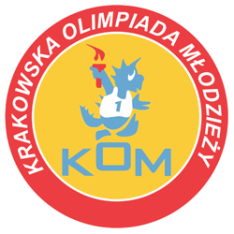 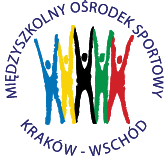 Adres: Centrum Rozwoju Com Com Zoneul. Ptaszyckiego 6 – P 09,  31 – 979 Krakówtel/fax: 12 685 58 25,   email:  biuro@kom.krakow.plwww.kom.krakow.plKraków, 23.10.2019r.SPRAWOZDANIE KOM 2019/2020IGRZYSKA MŁODZIEŻY SZKOLNEJ – TENIS STOŁOWY INDYWIDUALNY CHŁOPCÓWMiejsce: hala sportowa ZSO nr 14, os. Dywizjonu 303Termin: 23.10.2019Ilość szkół: 29Ilość uczestników: 54Klasyfikacja końcowa indywidualnieKlasyfikacja końcowa drużynowo - chłopcy1.Andrzejak KacperZSO nr 82.Szewczyk HubertSP 363.Majdak RafałSP 304.Prokuda AndriiSP 1095-6Gardoń JakubSP 385-6Sidorowicz DanielSP 727-8Lotko KarolSP 727-8Prażuch GrzegorzSP 649-12Kiełbasa MarekSP 1099-12Wojtaszek PatrykSP 589-12Legut MiłoszSP Pallotyni9-12Mierzwa DawidSP 4313-16Tarach JakubSP 10513-16Kożuch KarolZSO nr 813-16Klimczyk ŁukaszSP 15613-16Chachlica MarekSP 1817-24Dziura TomaszSP 15517-24Wysocki JakubSP 8917-24Zając BartłomiejSP 5517-24Wacławski JakubSP 4717-24Sosin KamilSP Pallotyni17-24Wawrzynów AdamSP 16217-24Karcz WiktorSP 1217-24Kuczmier KarolSP 14425-32Piętowski PatrykSP 3625-32Lachner ŁukaszSP 16425-32Kaczor JakubSP nr 2425-32Niewitała PawełSP 8825-32Bielak OliwierSP 8825-32Mrowiec MaksSP 12925-32Jeżowski AleksanderSP 4325-32Sioma MateuszSP 1233-48Lubaszewski AndrzejSP 15533-48Nowak StanisławSP 1833-48Florkiewicz FilipSP S. Prezentek33-48Senkiw DariuszSP 2433-48Ficek KacperSP 15633-48Mucha MateuszSP 64 33-48Grochot MiłoszKSP Molla33-48Skoczeń OliwierSP 5533-48Mirek PawełSP 5833-48Giza JakubSP 10533-48Szela MateuszSP 133-48Kwiatek JanSP 6833-48Grzesiak MichałSP 14433-48-33-48-33-48-49-57Indyk KacperSP 12949-57Życzkowski WojciechSP S. Prezentek49-57Poręba MichałSP 16449-57Spasiuk WojciechSP 6849-57Tyranowski MateuszSP 4749-57Kubis JerzySP 3049-57Zych FranciszekSP 16249-57Siekiera SzymonSP 8549-57Sarewicz SzymonSP 89MiejsceSzkołazawodnik 1zawodnik 2razempkt- współ.1SP 7216,514,531122SP 1091811,529,5103ZSO 8217,528,594SP 362012185SP 301912076SP 3816,516,567SP 6414,5115,558SP Pallotti11,52,2513,7549SP 5811,5112,52,59SP 4311,5112,52,511SP 1057,518,5111SP 1567,518,5111SP 187,518,5114SP 1552,2513,25114SP 892,2513,25114SP 552,2513,25114SP 472,2513,25114SP 1622,2513,25114SP 122,2513,25114SP 1442,2513,25121SP 164112121SP 24112121SP 88112121SP 129112121SP Prezentek112121SP 68112127KSP Molla11127SP 111127SP 85111